Chaperl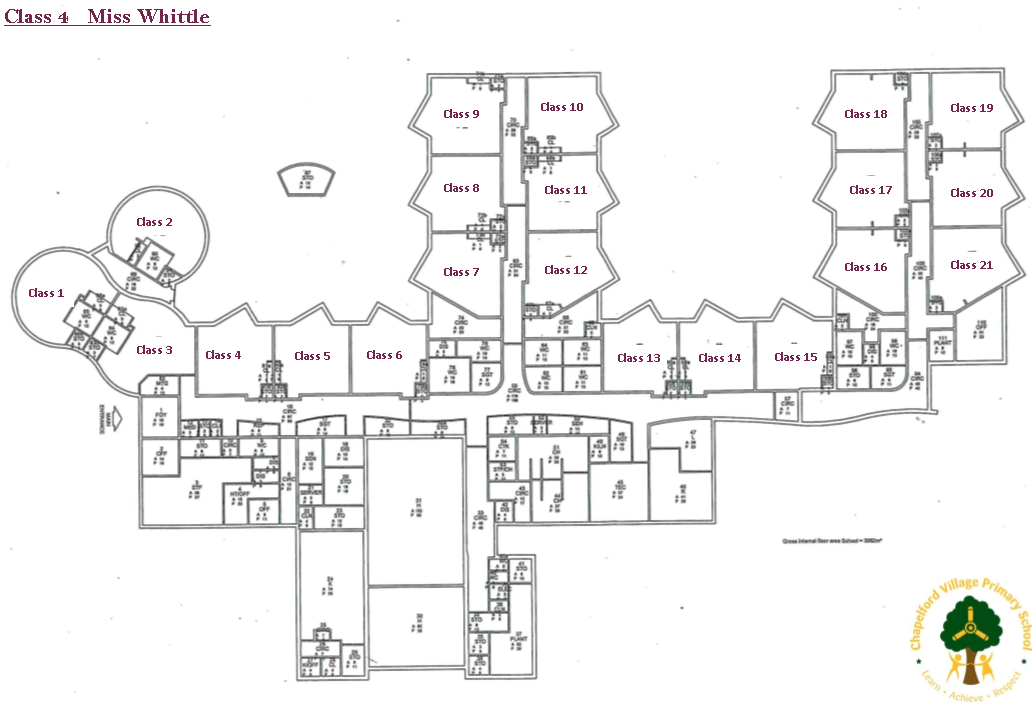 